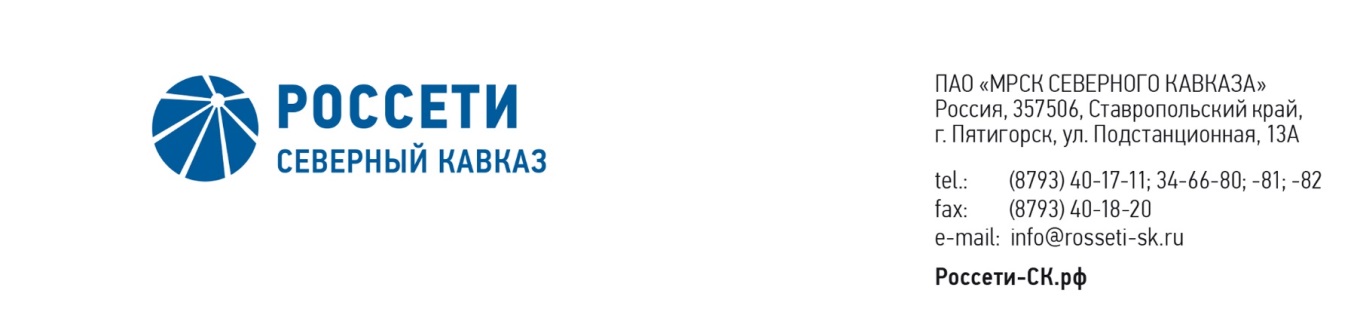 ПРОТОКОЛ № 408заседания Совета директоров ПАО «МРСК Северного Кавказа»Место подведения итогов голосования: Ставропольский край, 
г. Пятигорск, пос. Энергетик,  ул. Подстанционная, д. 13а.Дата проведения: 07 февраля 2020 года.Форма проведения: опросным путем (заочное голосование).Дата подведения итогов голосования: 07 февраля 2020 года, 23:00.Дата составления протокола: 10 февраля 2020 года.Всего членов Совета директоров ПАО «МРСК Северного Кавказа» -                      11 человек.В заочном голосовании приняли участие (получены опросные листы) члены Совета директоров:Андропов Дмитрий МихайловичБобков Дмитрий АлексеевичГребцов Павел ВладимировичГурьянов Денис ЛьвовичДомнич Виталий АнатольевичИванов Виталий ВалерьевичКирюхин Сергей ВладимировичПерец Алексей ЮрьевичПятигор Александр МихайловичСасин Николай ИвановичСергеева Ольга АндреевнаКворум имеется.Повестка дня:Об утверждении сценарных условий формирования инвестиционной программы ПАО «МРСК Северного Кавказа».Об утверждении Кредитного плана ПАО «МРСК Северного Кавказа» на 1 квартал 2020 года.Об утверждении сметы расходов Общества на 1 квартал 2020 года.Об определении позиции Общества (представителей Общества) по вопросу повестки дня заседания Совета директоров АО «Дагестанская сетевая компания» «Об утверждении сметы расходов Общества на 1 квартал 
2020 года».Итоги голосования и решения, принятые по вопросам повестки дня:Вопрос № 1. Об утверждении сценарных условий формирования инвестиционной программы ПАО «МРСК Северного Кавказа».Решение:1.	Утвердить Сценарные условия формирования инвестиционной программы ПАО «МРСК Северного Кавказа» (далее – Сценарные условия) в соответствии с приложением № 1 к настоящему решению Совета директоров Общества.2.	Поручить генеральному директору Общества обеспечить формирование инвестиционной программы Общества в соответствии со Сценарными условиями, указанными в п. 1 настоящего решения, с целью последующего её утверждения в порядке, предусмотренном действующим законодательством Российской Федерации.3.	Признать утратившими силу Сценарные условия, утвержденные решением Совета директоров Общества 20.02.2018 (протокол от 21.02.2018 № 333), с изменениями, утверждёнными решением Совета директоров Общества 29.12.2018 (протокол от 09.01.2019 № 366).Голосовали «ЗА»: Андропов Д.М., Бобков Д.А., Гребцов П.В., Гурьянов Д.Л., Домнич В.А., Иванов В.В., Кирюхин С.В., Перец А.Ю., Пятигор А.М.,                  Сасин Н.И., Сергеева О.А.«ПРОТИВ»: нет. «ВОЗДЕРЖАЛСЯ»: нет.Решение принято единогласно.Вопрос № 2. Об утверждении Кредитного плана ПАО «МРСК Северного Кавказа» на 1 квартал 2020 года.Решение:Утвердить кредитный план ПАО «МРСК Северного Кавказа»
на 1 квартал 2020 года в соответствии с приложением № 2 к настоящему решению Совета директоров Общества.Голосовали «ЗА»: Андропов Д.М., Бобков Д.А., Гребцов П.В., Гурьянов Д.Л., Домнич В.А., Иванов В.В., Кирюхин С.В., Перец А.Ю., Пятигор А.М.,                  Сасин Н.И., Сергеева О.А.«ПРОТИВ»: нет. «ВОЗДЕРЖАЛСЯ»: нет.Решение принято единогласно.Вопрос № 3. Об утверждении сметы расходов Общества на 1 квартал 
2020 года.Решение:1.	Утвердить смету расходов Общества на 1 квартал 2020 года в соответствии с приложением № 3 к настоящему решению Совета директоров Общества.2.	Отметить нарушение сроков утверждения бизнес-плана 
ПАО «МРСК Северного Кавказа» на 2020-2024 годы и сметы затрат на 1 квартал 2020 года, предусмотренных Регламентом бизнес-планирования Общества.3.	Единоличному исполнительному органу Общества обеспечить вынесение на рассмотрение Совета директоров Общества бизнес-плана 
ПАО «МРСК Северного Кавказа» на 2020-2024 годы, в срок не позднее 10.02.2020.Голосовали «ЗА»: Андропов Д.М., Бобков Д.А., Гребцов П.В., Гурьянов Д.Л., Домнич В.А., Иванов В.В., Кирюхин С.В., Перец А.Ю., Пятигор А.М.,                  Сасин Н.И., Сергеева О.А.«ПРОТИВ»: нет. «ВОЗДЕРЖАЛСЯ»: нет.Решение принято единогласно.Вопрос № 4. Об определении позиции Общества (представителей Общества) по вопросу повестки дня заседания Совета директоров АО «Дагестанская сетевая компания» «Об утверждении сметы расходов Общества на 1 квартал 2020 года».Решение:Поручить представителям Общества в Совете директоров 
АО «Дагестанская сетевая компания» по вопросу повестки дня заседания Совета директоров АО «Дагестанская сетевая компания» голосовать «ЗА» принятие следующего решения:1.	Утвердить смету расходов Общества на 1 квартал 2020 года в соответствии с приложением к настоящему решению Совета директоров Общества.2.	Отметить нарушение сроков утверждения бизнес-плана 
АО «Дагестанская сетевая компания» на 2020-2024 годы и сметы затрат
на 1 квартал 2020 года, предусмотренных Регламентом бизнес-планирования Общества.3.	Единоличному исполнительному органу Общества обеспечить вынесение на рассмотрение Совета директоров ПАО «МРСК Северного Кавказа» бизнес-плана АО «Дагестанская сетевая компания» на 2020-2024 годы, в срок не позднее 10.02.2020.Голосовали «ЗА»: Андропов Д.М., Бобков Д.А., Гребцов П.В., Гурьянов Д.Л., Домнич В.А., Иванов В.В., Кирюхин С.В., Перец А.Ю., Пятигор А.М.,                  Сасин Н.И., Сергеева О.А.«ПРОТИВ»: нет. «ВОЗДЕРЖАЛСЯ»: нет.Решение принято единогласно.Председатель Совета директоров			 С.В. КирюхинКорпоративный секретарь 		       С.В. ЧистовПАО «МРСК Северного Кавказа»Россия, 357506, Ставропольский край,г. Пятигорск, ул. Подстанционная, 13 Ател.: (8793) 40-17-11, 34-66-81, факс (8793) 40-18-20e-mail: mrsk-sk@mrsk-sk.ru, www.rossetisk.ru